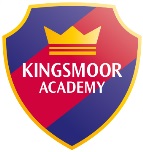 8.459.009.3010.2010.3010.4511.0011.0012.001.001.20                                            3.10                                                                                              3.10                                                                                              3.10                                                  MondayRegistrationHandwritingReading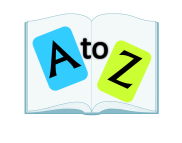 English 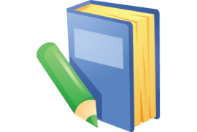 Teaching new handwriting skillAssemblyBreakMaths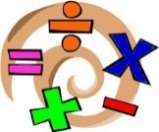 Maths Meeting LunchSpellingSpanish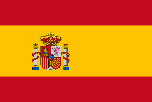 SpanishCOMPUTING  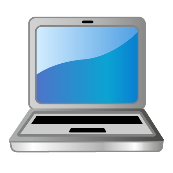 COMPUTING  TuesdayRegistrationHandwritingReadingEnglish 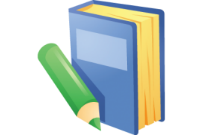 English In class AssemblyBreakMaths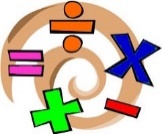 Maths MeetingLunchKLP / SCIENCE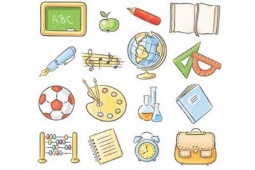 KLP / SCIENCEKLP / SCIENCEKLP / SCIENCEKLP / SCIENCEWednesdayRegistrationHandwritingReadingPPAPEPPAPEAssemblyBreakPPAArtPPAArtLunchEnglish English MathsMathsMathsThursdayRegistrationHandwritingReading English English AssemblyBreakMathsMaths MeetingLunchSpellingKLP / SCIENCEKLP / SCIENCEKLP / SCIENCEKLP / SCIENCEFriday Registration HandwritingReading English English English BreakMathsMathsLunchSpellingRE / PSHE 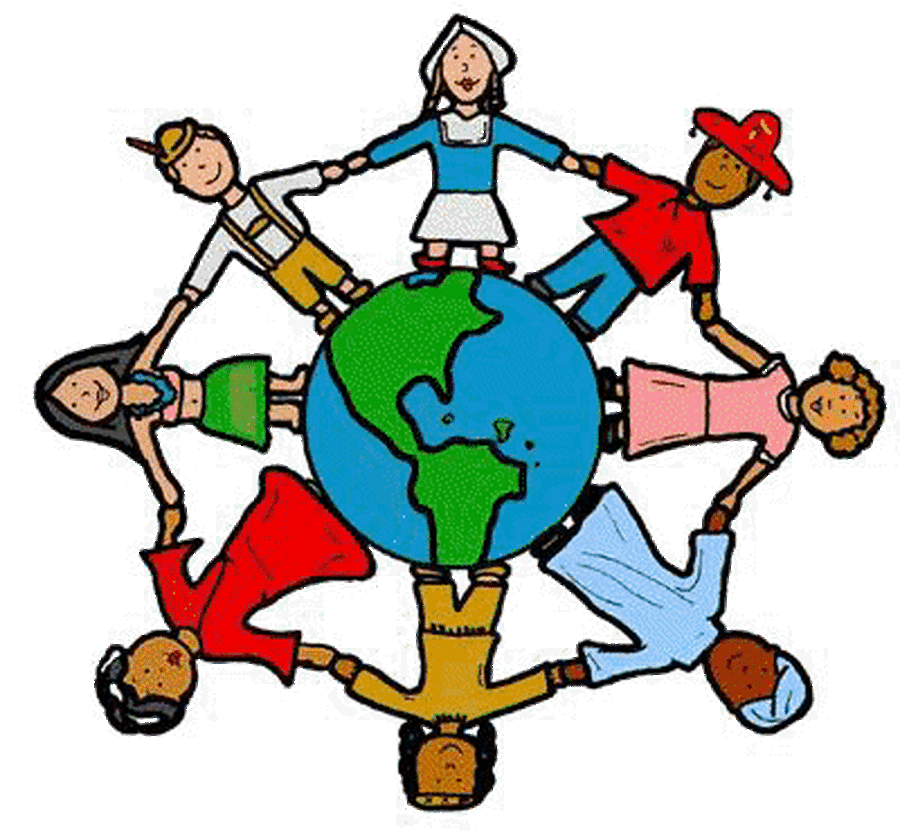 RE / PSHE RE / PSHE Reward Time and Next Steps2.30-3.00